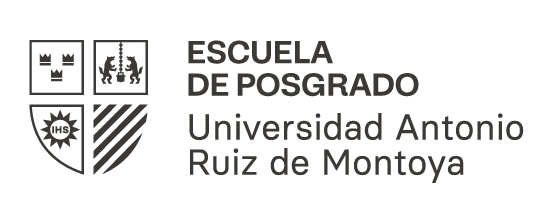 MODELO DE SOLICITUD DE INSCRIPCIÓN DEL PLAN DE TESIS/TRABAJO DE INVESTIGACIÓNLima, DÍA de MES de AÑOMg. Mario Carlos Granda RangelPresidente de la Comisión de Grados Académicos de la Escuela de PosgradoUniversidad Antonio Ruiz de MontoyaPresente.-Asunto: Solicito aprobación e inscripción de plan de tesis/trabajo de InvestigaciónPor medio de la presente, solicito la inscripción de mi plan de tesis/trabajo de Investigación titulado “Título del plan de tesis”. Para este fin remito a su despacho las versiones Word y PDF de mi plan de tesis/trabajo de Investigación, según el esquema del formato TES-02 (tesis)/ formato TES-35 (trabajo de investigación), y la boleta de venta electrónica por concepto de “derecho de asesoría de tesis de maestría”.El plan que adjunto ha sido observado favorablemente por el (la) docente Nombres y apellidos, a quien solicito como asesor(a) de tesis (*).Agradecido(a) por su deferencia, quedo de usted.Nombre del tesista:DNI:Maestría:                                                    / Indicar si es estudiante o egresadoCorreo:                                                        /  Teléfono:Firma: ____________________________Nombre del asesor propuesto:DNI:Código ORCID: (incluir la dirección electrónica) Grado académico y especialidad:Correo:                                                        /  Teléfono:Institución laboral:Firma: ____________________________(*) En caso de elegir un docente externo a la Universidad, la solicitud debe estar acompañada del curriculum vitae simple de la persona propuesta. 